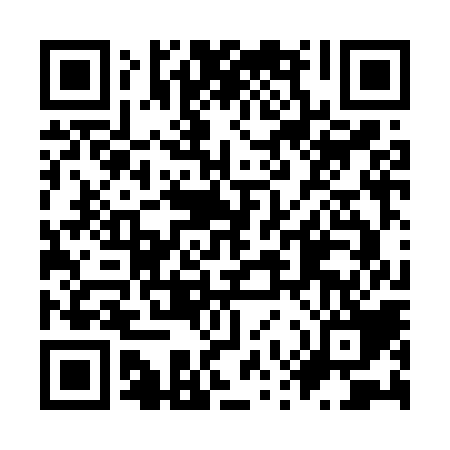 Ramadan times for Coral Ridge, Ohio, USAMon 11 Mar 2024 - Wed 10 Apr 2024High Latitude Method: Angle Based RulePrayer Calculation Method: Islamic Society of North AmericaAsar Calculation Method: ShafiPrayer times provided by https://www.salahtimes.comDateDayFajrSuhurSunriseDhuhrAsrIftarMaghribIsha11Mon6:256:257:401:334:507:267:268:4112Tue6:236:237:391:324:517:277:278:4213Wed6:216:217:371:324:527:287:288:4414Thu6:206:207:351:324:527:297:298:4515Fri6:186:187:341:314:537:307:308:4616Sat6:166:167:321:314:537:317:318:4717Sun6:146:147:301:314:547:327:328:4818Mon6:136:137:291:314:557:337:338:4919Tue6:116:117:271:304:557:347:348:5120Wed6:096:097:251:304:567:367:368:5221Thu6:076:077:231:304:567:377:378:5322Fri6:066:067:221:294:577:387:388:5423Sat6:046:047:201:294:577:397:398:5524Sun6:026:027:181:294:587:407:408:5725Mon6:006:007:171:294:587:417:418:5826Tue5:585:587:151:284:597:427:428:5927Wed5:575:577:131:284:597:437:439:0028Thu5:555:557:121:285:007:447:449:0129Fri5:535:537:101:275:007:457:459:0330Sat5:515:517:081:275:017:467:469:0431Sun5:495:497:071:275:017:477:479:051Mon5:475:477:051:265:027:487:489:062Tue5:455:457:031:265:027:507:509:083Wed5:445:447:021:265:027:517:519:094Thu5:425:427:001:265:037:527:529:105Fri5:405:406:581:255:037:537:539:116Sat5:385:386:571:255:047:547:549:137Sun5:365:366:551:255:047:557:559:148Mon5:345:346:541:245:047:567:569:159Tue5:335:336:521:245:057:577:579:1710Wed5:315:316:501:245:057:587:589:18